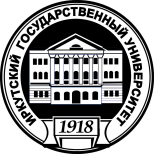 МИНИСТЕРСТВО НАУКИ И ВЫСШЕГО ОБРАЗОВАНИЯ РОССИЙСКОЙ ФЕДЕРАЦИИфедеральное государственное бюджетное образовательное учреждение высшего образования «ИРКУТСКИЙ ГОСУДАРСТВЕННЫЙ УНИВЕРСИТЕТ»ФГБОУ ВО «ИГУ»ДОПОЛНИТЕЛЬНАЯ ОБРАЗОВАТЕЛЬНАЯ ПРОГРАММАПрограмма повышения квалификации__________________________________________________________________________ (наименование программы)___________________________________________________________________________Категория слушателей ____________________________________________Трудоемкость программы__________________________________________						(указать в часах или зачетных единицах)Срок освоения программы__________________________________________							(указать в  месяцах)Форма обучения______________________________________________				             (очная, заочная, очно-заочная, стажировка)Режим занятий________________________________________________Иркутск 201_ г.ОБЩАЯ ХАРАКТЕРИСТИКА ПРОГРАММЫДополнительная профессиональная программа – программа повышения квалификации направлена на _____________________________ ______________________________________________________________ ____________________________________________________________________________________________________________________________________( указать на что направлена программа  «совершенствование и (или) получение новой компетенции, необходимой для профессиональной деятельности, и (или) повышение профессионального уровня в рамках имеющейся квалификации» и конкретизировать).Нормативные документы, регламентирующие разработку дополнительной образовательной программыНормативно-правовую базу разработки  ДОП составляют:Федеральный закон от 29 декабря 2012 г. № 273-ФЗ «Об образовании в Российской Федерации»;Порядок организации и осуществления образовательной деятельности по дополнительным профессиональным программам, утвержденный приказом Минобрнауки России от 1 июля 2013 г. № 499;Устав ФГБОУ ВО «ИГУ», утвержденный Приказом Министерства образования и науки Российской Федерации от 28 ноября 2018 г. №1071;Локальные нормативные акты, регламентирующие образовательную деятельность по дополнительным образовательным программам.Программа повышения квалификации разработана с учетом требований:профессионального стандарта  (указываются профессиональные стандарты, которые использовались при разработке программы повышения квалификации) _________________________________________________________ Приказ Минтруда России от _______20__ № ___н;Единого квалификационного справочника должностей руководителей, специалистов и служащих, раздел «Квалификационные характеристики должностей работников образования», утвержденный Приказом Министерства здравоохранения и социального развития Российской Федерации от ___.20__г. №_____(указать в случае отсутствия профессионального стандарта);При разработке программы были учтены требования профессионального сообщества________________ (указать при необходимости) и запрос Заказчика.Используемые сокращенияВ настоящей  дополнительной образовательной программе используются следующие сокращения: ДОП – дополнительная образовательная программа; ДПО – дополнительное профессиональное образование; КС – квалификационный справочник; КУГ – календарный учебный график; ЛНА – локальный нормативный акт; ОКВЭД – общий классификатор видов экономической деятельности; ОТФ – обобщенная трудовая функция; ОС – оценочные средства;  ПК – профессиональные компетенции; ПС – профессиональный стандарт; ППК – программа повышения квалификации; СР – самостоятельная работа; ТД- трудовые действияТФ – трудовая функцияУП – учебный план;ФГОС – федеральный государственный образовательный стандарт; Область применения программыНастоящая программа предназначена для повышения квалификации (возможна формулировка «для подготовки» - указать назначение программы)____________________________________________________________________________________________________________________________				(указать категорию слушателей и /или  целевую группу)Требования к уровню подготовки обучающихся, необходимому для освоения программы дополнительного профессионального образования – программы повышения квалификации: К освоению программы повышения квалификации допускаются:1) лица, имеющие среднее профессиональное и (или) высшее образование;2) лица, получающие среднее профессиональное и (или) высшее образование (в данном пункте программы необходимо указать уровень образования слушателей в соответствии с требованиями профессионального стандарта (при наличии) или квалификационными требованиями; при необходимости, указать дополнительные требования к образованию и квалификации слушателей)Цель и планируемые результаты  освоения программы Цель: ____________________________________________________________(указать либо развитие имеющихся компетенций, либо формирование новой компетенции. Как правило, цель краткосрочных КПК – развитие компетенции(-Й), цель программ повышения квалификации от 36 часов, направлена на формирование компетенции(-й)) Задачи:1_________________________________________________________2_________________________________________________________3_________________________________________________________  (конкретизируют этапы достижения цели)Программа повышения квалификации направлена на формирование (совершенствование) следующих профессиональных компетенций:ПК-1___________________________________________________ПК-2______________________________________________________ПК-3*_____________________________________________________* Количество формируемых (совершенствуемых) компетенций зависит от цели программы, используемых технологий. Формулировка компетенций осуществляется разработчиком программы в соответствии с используемым для разработки программы, профессиональным стандартом или квалификационными требованиями. Как правило, в ПК преобразуют ОТФ, ТФ или ТД, указанные в соответствующем профессиональном стандарте (см письмо  Министерства образования и науки РФ от 22.04.2015 N ВК-1032/06 "Методические рекомендациями-разъяснениями по разработке дополнительных профессиональных программ на основе профессиональных стандартов).Планируемые результаты*:В результате освоения данной программы слушатель должен знать: - ________________________________________________________;- ________________________________________________________; - ________________________________________________________;В результате освоения дополнительной профессиональной программы повышения квалификации слушатель должен уметь:- ________________________________________________________;-  ________________________________________________________;- ________________________________________________________;В результате освоения данной программы слушатель должен иметь практический опыт (владеть):- ______________________________________________________________________;- ______________________________________________________________________;- ______________________________________________________________________.  * Планируемые результаты должны обеспечивать достижение заявленной цели и быть направлены на формирование (совершенствование) заявленных компетенций) Документ об обучении (образовании)Лицам, успешно освоившим дополнительную профессиональную программу и прошедшим итоговую аттестацию, выдаются удостоверения о повышении квалификации. При освоении дополнительной профессиональной программы параллельно с получением среднего профессионального образования и (или) высшего образования удостоверение о  повышении квалификации выдается одновременно с получением соответствующего документа об образовании и о квалификации.II. СОДЕРЖАНИЕ ПРОГРАММЫУчебный план.УЧЕБНЫЙ ПЛАНпрограммыповышения квалификации_________________________________________(наименование программы)* Указывается в случае использования дистанционных технологий** Л – лекционные занятия*** - круглый стол, тестирование, собеседование, демонстрационный экзамен, проект (индивидуальный или групповой, кейс-задания и др. ) ****Формы промежуточной аттестации указываются, если данный вид аттестации предусмотрен учебным планомАудиторные занятия (на усмотрение разработчиков программы) предусматривают следующие виды учебных занятий и учебных работ: лекции, практические и семинарские занятия, лабораторные работы, круглые столы, мастер-классы, мастерские, деловые игры, ролевые игры, тренинги, семинары по обмену опытом,   консультации, подготовка к  итоговой аттестации , проектной работы и другие виды учебных занятий и учебных работ, определенные учебным планом.Для всех видов аудиторных занятий академический час устанавливается продолжительностью 45 минут.Календарный учебный графикКалендарный учебный график – локальный документ, регламентирующий организацию образовательного процесса при реализации программы дополнительного профессионального образования – программы повышения квалификации.*В календарном учебном графике указываются: -начало и продолжительность реализуемой образовательной программы; -регламентирование образовательного процесса на день; -регламентирование промежуточной аттестации и итоговой аттестации слушателей. ** Если часть программы реализуется  с использованием электронного обучения и/или дистанционных образовательных технологий *(в дистанте), то данная информация включается в КУГСодержание  учебных модулей (разделов)Данный раздел может быть представлен в виде краткой характеристики содержания либо в виде таблицы (на усмотрение разработчика).* указывается лекционное, практическое или семинарское занятие, самостоятельная работа, практика или стажировка** указываются традиционные, интерактивные, дистанционные и др. образовательные технологии, используемые для достижения заявленных целей*** указываются аудиторные часы**** данный раздел таблицы вводится по решению разработчика и носит рекомендательный характер. Для характеристики освоения учебного материала используются следующие обозначения:1.ознакомление (узнавание ранее изученных объектов, свойств;2. репродуктивный (выполнение деятельности по образцу, инструкции или под руководством);3продуктивный (планирование и самостоятельное выполнение деятельности, решение проблемных задач)III. ОРГАНИЗАЦИОННО - ПЕДАГОГИЧЕСКИЕ УСЛОВИЯ ПРОГРАММЫМатериально-технические условия реализации программы (перечень помещений, оборудования, приборов и необходимых технических средств обучения, используемых в образовательном процессе);Учебно-методическое и информационное обеспечение программы (обеспеченность программы методическими материалами, перечень современных источников, поддерживающих процесс обучения: нормативно-правовые акты и документы; основная и дополнительная литература; Интернет-ресурсы (все списки оформляются в соответствии с требованиями действующих ГОСТ).Кадровое обеспечение образовательного процесса(указываются особенности кадрового обеспечения программы в соответствии с требованиями профессионального стандарта и запросами работодателя)Организация образовательного процесса(описываются особенности организации образовательного процесса, используемые образовательные технологии – раздел рекомендуемый).Финансовые условия реализации ДОПОбучение осуществляется на основе договора об образовании, заключаемого со слушателем и (или) с физическим или юридическим лицом, обязующимся оплатить обучение лица, зачисляемого на обучение, либо за счет бюджетных ассигнований федерального бюджета, бюджетов субъектов Российской Федерации.IV КОНТРОЛЬ И ОЦЕНКА РЕЗУЛЬТАТОВ ОСВОЕНИЯ ПРОГРАММЫФормы аттестацииРеализация программы повышения квалификации предусматривает следующие формы аттестации: __________________________________________(промежуточная (при наличии, не является обязательной), итоговая – является обязательной)Текущий контроль проводится ____________________ (при наличии, проводится на каждом занятии, по итогам самостоятельной работы и т.п.).Промежуточная аттестация проводится по итогам освоения ___________________( (модуля), раздела, практики и т.п.)Освоение программы повышения квалификации  завершается итоговой аттестацией обучающихся в форме_____________(определяется разработчиком).Общая характеристика итоговой аттестации_________________________________________________________________________________________________________________________________________________________________________________________________________________________________________________________________________________________________________________________________________________________________________________________________________________________________________________________________________________________________________________________________________________________________________________________________________________________________________________________________________________________________________________________________________________________________________________________Оценка качества освоения программыПоказатели сформированности заявленных компетенций предполагают связь с видом профессиональной деятельности (ОТФ, ТФ или ТД – в соответствии с планируемыми результатами)4.3. Оценочные средства (указать назначение оценочного средства. Например, для проведения текущего контроля форме______________; для проведения промежуточной (итоговой) аттестации в форме_________________________)по разделу (модулю) или по программе повышения квалификации ______________(если речь идет об итоговой аттестации).( описание средств контроля (тесты, творческие задания, контрольные работы, вопросы и т.д.), которые позволяют определить достижение обучающимися планируемых результатов для каждой формы аттестации; их содержание и критерии оценивания)Описать в свободной форме организацию оценивания, выбрав необходимые вопросы и ответив на них.Вопросы:- Как организован экзамен/зачет/ контрольная работа/ тестирование и др. - Из чего он состоит, в какой последовательности выполняются задания, какова длительность этапов экзамена(при наличии) и их составляющих (подготовка, выполнение задания, ответ)- какова степень публичности процедуры оценки: от присутствия только одного эксперта, до публичного представления комиссии и всей группе своего ответа;- какова шкала оценки представленных результатов, привести примеры. Составитель (-и) /Разработчик (-и)/ Автор  программы (выбрать нужное):______________________________________________________(ФИО, Должность, ученая степень, ученое звание)______________________________________________________(ФИО, Должность, ученая степень, ученое звание)______________________________________________________(ФИО, Должность, ученая степень, ученое звание)Если программа прошла экспертизу и рекомендована к использованию или прошла профессионально-общественную аккредитацию – указать экспертную или аккредитующую организацию. Если имеются ограничения по сроку  действия экспертизы или аккредитации – указать.ЛИСТ  РЕГИСТРАЦИИ ОБНОВЛЕНИЯ (изменения) ПРОГРАММЫУтверждаю Проректор по учебной работе__________ А.И. Вокин“____”_________201_ г.Согласовано с УМК _______ факультета* (института)            Протокол № __ отПредседатель  * указывается при необходимости** указывается при необходимости                  Рекомендовано кафедрой** ___________Протокол № __  от Зав. кафедрой                    №Наименование разделов(модулей), темОбщая трудоемкость (час)По учебному плану с использованием дистанционных технологий*По учебному плану с использованием дистанционных технологий*По учебному плану с использованием дистанционных технологий*По учебному плану с использованием дистанционных технологий*По учебному плану с использованием дистанционных технологий*По учебному плану с использованием дистанционных технологий*Самостоятельная работаФормируемые компетенцииФорма аттестации№Наименование разделов(модулей), темОбщая трудоемкость (час)Аудиторныезанятия (час)Аудиторныезанятия (час)Аудиторныезанятия (час)Дистанционныезанятия (час)Дистанционныезанятия (час)Дистанционныезанятия (час)Самостоятельная работаФормируемые компетенцииФорма аттестации№Наименование разделов(модулей), темОбщая трудоемкость (час)ВсегоИз нихИз нихВсегоИз нихИз них№Наименование разделов(модулей), темОбщая трудоемкость (час)ВсегоЛ**ПрВсегоЛ**Пр1234567891011121Итоговая аттестация***ИТОГО:№Наименование компонента программы (модуль(раздел))Аудиторные занятияАудиторные занятияАудиторные занятияАудиторные занятияСамостоятельная работаСамостоятельная работаПрактика(стажировка)Итоговаяаттестация№Наименование компонента программы (модуль(раздел))1день(неделя)2день(неделя)3день(неделя)4день(неделя)1день(неделя)2день(неделя)Практика(стажировка)ИтоговаяаттестацияНаименование модулей(разделов) и тем программыСодержание учебного материалаСодержание учебного материалаВид и форма* занятияОбразовательные технологии**Трудоемкость***122345МОДУЛЬ1 МОДУЛЬ1 МОДУЛЬ1 МОДУЛЬ1 МОДУЛЬ1 МОДУЛЬ1 Тема 1СОДЕРЖАНИЕ учебного материала_______________________________УровеньосвоенияТема 2СОДЕРЖАНИЕ учебного материала________________________________________________________________Уровеньосвоения****МОДУЛЬ 2ИТОГОВАЯ АТТЕСТАЦИЯ:Результат освоения программы (сформированные компетенции)Основные показатели оценки результатаФорма контроляПК-1 _________________________________(указать описание компетенции)Показатели оценки компетенций представляют собой описание оцениваемых (ключевых) характеристик (параметров) процесса или результата деятельности. Показатели отвечают на вопрос, что является свидетельством качества процесса или результата деятельностиПК-2ПК-3Реквизиты ЛНА, зарегистрировавшего изменения № модуля (раздела), пункта, подпункта№ модуля (раздела), пункта, подпункта№ модуля (раздела), пункта, подпунктаДата внесенияизмененийВсего листов в документеПодписьответственного за внесение измененияРеквизиты ЛНА, зарегистрировавшего изменения ИзмененногоНовогоИзъятогоДата внесенияизмененийВсего листов в документеПодписьответственного за внесение изменения________№___от___